Задания для организации образовательного процесса	2 февраля 2022Классный руководитель: Ковкова Ольга Владимировна 					Класс 4 бЗадания для организации образовательного процесса	03 Февраля 2022Классный руководитель: 	Ковкова Ольга Владимировна				Класс 4 бЗадания для организации образовательного процесса	04 февраля 2022Классный руководитель: Ковкова Ольга Владимировна					Класс 4бДатаПредметФорма проведения урокаМатериал для самостоятельной работыФорма обратной связиОценивание(отметка/зачёт)02.02МатематикаСамостоятельная работа обучающихся1.Просмотреть видео – урок: https://youtu.be/QwNkJ3gbatU 2. По образцу видео и образцу учебника с. 15 решить задание с. 15 №54,55 (столбиком)WhatsApp    либо эл.почта kovkova1975@mail.ru зачет02.02АнглийскийСамостоятельная работа обучающихсяС. 66 выписать в словарь новые слова, найти перевод. Научиться читать новые слова (аудио прикреплено)Дневник.ру. эл. почта yuliya1.1977@mail.ru зачет02.02АнглийскийСамостоятельная работа обучающихсяС.73 упр. 4, посмотри на часы, ответь на вопрос «What is the time?», ответы записать в тетрадь. Не забывая записать дату и классная работа.Фото на эл.почту gimval@mail.ru, или Дневник .ру отметка02.02Окружающий мирСамостоятельная работа обучающихся.Перейти по ссылке, на отдельном листочке ответить на вопросы. https://docs.google.com/document/d/1ZGoyiU6iyOCneDDB37NUCfIIvnWrzOSQ/edit?usp=sharing&ouid=110479426689903627662&rtpof=true&sd=trueWhatsApp    либо эл.почта kovkova1975@mail.ruотметка 02.02Русский языкСамостоятельная работа обучающихся 1.У.с. 19 познакомиться с таблицей окончаний имен прилагательных в единственном числе. 2. Выполнить упр. 35 3. Записать словарное слово в тетрадь:Словарь: аппетит Выделить ударение, безударные гласные, составить 3 предложения с этим словом.  WhatsApp    либо эл.почта kovkova1975@mail.ruзачет02.02Литературное чтениеСамостоятельная работа обучающихся1.Просмотреть презентацию: https://docs.google.com/presentation/d/1aOOpeix9GS6JVy_VQ0xKJyvzcUzfVNVH/edit?usp=sharing&ouid=110479426689903627662&rtpof=true&sd=true2.Прослушать аудио https://drive.google.com/file/d/1iCzq2UstxlWZ2Ysbqak2MkL5ut05OOSB/view?usp=sharing 3.Выучить стихотворение.WhatsApp    либо эл.почта kovkova1975@mail.ruотметкаДатаПредметФорма проведения урокаМатериал для самостоятельной работыФорма обратной связиОценивание(отметка/зачёт)03.02МузыкаСамостоятельная работа обучающихсяТема: Мюзикл. Изучи материалы презентации. Прослушай фрагмент мюзикла «Звуки музыки» Ричарда Роджерса «До, ре, ми». Ответь письменно на вопросы: 1. Какие интонации звучат в музыке?  2.Какой жанр мы слышим в музыке песню, танец или марш? 3. Как исполняется музыка: соло. ансамблем или хором? 4. Какой оркестр исполняет аккомпанемент? Народный, симфонический или духовой? 5.Как эту музыку можно использовать в жизни?kwashnina.marina2013@yandex.ruфото работы (ответы на вопросы)зачет03.02Физическая культураСамостоятельная работа обучающихсяЗавести тетрадь по физической культуре В КЛЕТКУ (12 ЛИСТОВ), в ней подготовить сообщение – Тема «Техника безопасности по лыжной подготовке». Объем работы- 0.5 -1 лист.зачет 03.02МатематикаСамостоятельная работа обучающихсяПлатформа Учи.ру, выполнение карточки учителяУчи.руотметка03.02Русский языкСамостоятельная работа обучающихсяПерейти по ссылке и выполнить задание на карточке:https://docs.google.com/document/d/1VfCu-TXVHvzBvxXqC6PLkIEq_O9QqJ48/edit?usp=sharing&ouid=110479426689903627662&rtpof=true&sd=trueWhatsApp    либо эл.почта kovkova1975@mail.ruотметка03.02ИЗОСамостоятельная работа обучающихся Посмотреть видео и выполнить рисунок.https://www.youtube.com/watch?v=x6dL4hFtzjI WhatsApp    либо эл.почта kovkova1975@mail.ruотметкаДатаПредметФорма проведения урокаМатериал для самостоятельной работыФорма обратной связиОценивание(отметка/зачёт)04.02ОРК и СЭСамостоятельная работа обучающихся1.Просмотреть видео- урок: https://yandex.ru/video/preview/?text=жизнь%20священна%204%20класс%20орксэ%20презентация&path=wizard&parent-reqid=1643783746537693-3903020535293108406-sas3-0969-abf-sas-l7-balancer-8080-BAL-8133&wiz_type=vital&filmId=11554504068277904335 2.В конце видео есть 3 вопроса, ответить письменно в тетради. Опишите (5-6 предложений) одно из христианских или мусульманских религиозных сооружений, которое находится в нашем городе (внешний вид, предназначение и т.д.)  Прочитать материал учебника. В тетради записать дату, тему урока: "История ислама в России" Письменно в тетради ответить на вопросы:1. Какие народы России исповедуют ислам?2. Что менялось в жизни людей с принятием ислама?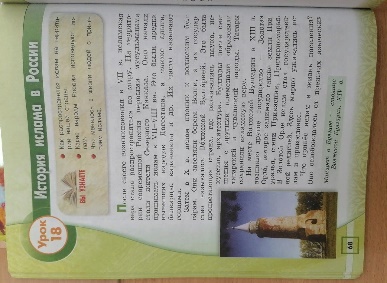 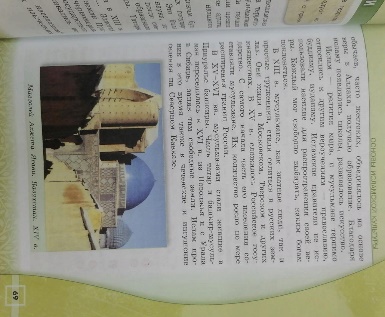 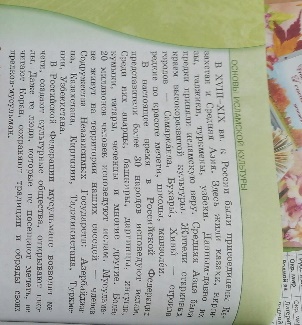 WhatsApp    либо эл.почта kovkova1975@mail.ruСдать на почту jbor24@yandex     WhatsApp89221318594 зачет04.02Русский языкСамостоятельная работа обучающихсяС. 30 упр. 61 рассмотреть схему и выполнить задание. Упр.62.WhatsApp    либо эл.почта kovkova1975@mail.ruзачет04.02Окружающий мирСамостоятельная работа обучающихсяПрочитать параграф и письменно ответить на вопросы. стр.34-39. WhatsApp    либо эл.почта kovkova1975@mail.ruзачет 04.02ТехнологияСамостоятельная работа обучающихсяУрок онлайнhttps://docs.google.com/presentation/d/13jcm1W0vJDgIjPbLtd2rl2wYMjBnZ2eg/edit?usp=sharing&ouid=110479426689903627662&rtpof=true&sd=true WhatsApp    либо эл.почта kovkova1975@mail.ruотметка